МУНИЦИПАЛЬНОЕ КАЗЕННОЕ УЧРЕЖДЕНИЕ КУЛЬТУРЫ«НАУРСКАЯ ЦЕНТРАЛИЗОВАННАЯ БИБЛИОТЕЧНАЯ СИСТЕМА»366128 ЧР, Наурский район, ст. Наурская, ул. Лермонтова 39 Тел/факс (871-43) 2-22-49 25 сентября 2019 год                                                                               .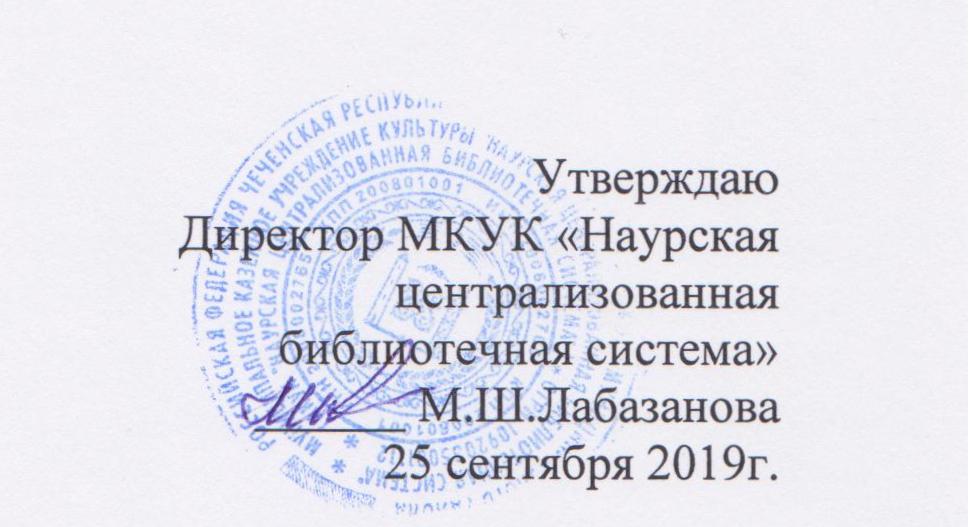 ОТЧЕТО работе по профилактике здорового образа жизни и борьбы с наркоманией и наркобизнесом МКУК «Наурская ЦБС» за 3 квартал 2019 г.17 июля Калиновская библиотека-филиал №1 провела профилактическую беседу о вреде наркотиков «Я и наркотик» с целью формирование у молодёжи ответственного отношения к своему здоровью, а также выработать активную позицию негативного отношения к наркотикам, и способность отказаться от любых форм использования наркотиков. В ходе беседы библиотекарь рассказала, что наркомания - это путь в никуда, тяжелый неизлечимый недуг, это трагедия, из-за которой страдает вся семья.Присутствовало 13 человек26 июля в Ищерской сельской библиотеке-филиал №4 провели урок «Ради будущего живи настоящим», целью которого была пропаганда здорового образа жизни и установка на светлое будущее, где есть любимая семья, работа и хорошие друзья. Участники обсудили проблему наркомании и СПИДа и пришли к выводу, что проще отказаться от наркотиков один раз, чем потом пытаться сделать это всю жизнь. Размышляли о здоровье и здоровом образе жизни, о том, что каждый человек должен сам нести ответственность за свою жизнь, собственными усилиями беречь своё здоровье. В ходе урока прошло обсуждение нескольких книг, которые помогут молодым людям в их становлении в жизни. Первая книга - «Как завоевывать друзей и оказывать влияние на людей», Дейл Карнеги, дает ценные навыки, такие как: возможность легко и быстро приобретать друзей, умение добиваться своего, умение зарабатывать. Вторая книга «Познай и преодолей себя» Ю. А. Александровского.В конце мероприятия все увлеченно отвечали на вопросы викторины «Что тебя привлекает в будущем?».Присутствовало 35 человек.23 июля Алпатовская библиотека-филиал №15 для учащихся средних классов провела тематический урок «Кто кого, или подросток в мире вредных привычек». Ребята   вместе с библиотекарем обсудили ряд вопросов, которые касались проблем алкоголизма и наркомании.  Присутствовало 5 человек.29 июля в Юбилейненской библиотеке-филиал №14 проведена беседа «Не стой на краю пропасти». В ходе мероприятия библиотекарь рассказала присутствующим о вреде наркомании, о страшных последствиях и о том, как важно уметь сказать «нет» пагубным привычкам. К мероприятию была оформлена книжная выставка «Наркотики убивают». На выставке представлены книги, рассказывающие о вреде наркотиков, о том какую угрозу наркомания представляет жизни и здоровью человека.   Присутствовало 27 человек.В рамках программы здорового образа жизни и профилактики наркомании 15 августа в Николаевской библиотеке-филиал №6 прошел урок «Пусть всегда будет завтра» для подростков и молодежи станицы. Очень важно, чтобы о здоровом образе жизни подростки слышали не только от родителей и педагогов. Именно поэтому для беседы с ребятами был приглашен инспектор ПДН Эдильханов С.Ш. Он рассказал детям о вреде курения и употребления наркотических и психотропных веществ, а также возможных   правовых последствиях за нарушение действующего законодательства. Присутствовало -21 человек15 августа в Левобережненской библиотеке-филиал №9 состоялся час общения «Осторожно: СПИД» с учащимися старших классов, о проблеме заболеваемости ВИЧ и СПИДом. Ведущая рассказала о симптомах ВИЧ/СПИДа, способах инфицирования, мерах профилактики и предупреждения заболевания. Особое внимание уделялось тому факту, что каждый человек несёт личную ответственность за защиту от заражения, как самого себя, так и других. Только знания и самоконтроль смогут защитить от неизлечимого заболевания.  В ходе общения подростки пришли к пониманию, что   наркотики наносят непоправимый вред организму человека, и победить их можно только сообща. В ходе всей беседы молодежь высказывала своё мнение по проблеме ВИЧ и СПИДа, проявляли активное участие в дискуссии, что свидетельствует о позитивном отношении к здоровому образу жизни. Цель: сформировать у учащихся осознание важности проблемы   ВИЧ/СПИДа и личной ответственности за свое поведение. Присутствовало-19 человек 19 августа во Фрунзенской библиотеке-филиал № 13   прошла беседа «Если в семье наркозависимый».  В ходе беседы библиотекарь рассказала, как важно предупредить наркоманию, чтобы в семье не было этой беды. Наркомания опасное заболевание не только для самого человека, но и для общества в котором он живет. Наркомания наносит катастрофически ущерб личности. Ложь, предательство, преступление, распад семей, смертельные болезни, все это спутники наркомании.  Наркоманию легче предупредить, чем потом вылечить.  Количество посещений: 14 человек 29 августа     для подростков в Ново-Солкушинской библиотеке-филиале №12 проведен час информации «Мы выбираем жизнь». Библиотекарь рассказала ребятам о проблеме распространения наркомании и о возможных последствиях употребления наркотических веществ: как становятся наркоманами, к чему может привести это увлечение. Альтернативой употребления наркотиками, ребятам было предложено чтение интересных книг, занятие спортом и соблюдение здорового образа жизни. Мероприятие способствовало осознанию аудиторией опасности наркотической угрозы.                                                                         Присутствовало 21 человек.       31 августа   в Савельевской библиотеке-филиал №7, для молодежи провели беседу «Рука помощи». Много наркоманов вытащили из наркотического омута верные, надежные руки друзей, родителей, близких. Никогда нельзя стеснятся рассказать о своей беде, с которой не можешь справится. – Таково было содержание беседы.  Присутствовало: 24 человек9 сентября в Ищерской библиотеке-филиал №4 прошла беседа «Ислам против СПИДа и наркомании». Имам станицы Ищерской Арсакаев Умар отметил, что число зараженных пугает и требует усилить работу в этом направлении. Ведь на сегодняшний день проблема СПИДа приобрела актуальный характер, и наша задача заключается в том, чтобы объединить усилия, сделать все, чтобы эта страшная болезнь не распространялась. В этой связи нам необходимо сделать все возможное и невозможное для борьбы с этим злом. Далее библиотекарь познакомила присутствующих с мировой статистикой числа ВИЧ-инфицированных и больных СПИДом. Она рассказала о проявлении СПИДа, способах его распространения и призвала всех задуматься о серьезности этой болезни. Присутствовало-29 человек.19 сентября Калиновская сельская библиотека - филиал №1 провела беседу «Мир без наркотиков», по профилактике наркомании среди студентов Калиновского техникума механизации сельского хозяйства (КТМСХ).  В ходе беседы библиотекарь, рассказала студентам, что такое наркотики, какими они бывают естественного и химического происхождения, о том, что употребление этих веществ одинаково негативно влияют на организм человека, приводят к психической и физической зависимости.  Цель донести до сознания подростков и молодежи мысль, что наркомания тяжелый неизлечимый недуг и опасность стать наркоманом актуально, а отказ от наркотиков сохранит жизнь.Присутствовало -18 человекЗа 3 квартал проведено 53 мероприятия, в них приняло участие 897человек.    Зав. МБО МКУК «Наурская ЦБС»                          Молочаева Л.Г. 